Resoluciones #070 - #076Resoluciones #070 - #076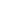 